Załącznik numer 7 do SWZ ZP.3400-2/3/2022Identyfikator postępowania abb2da77-e8f0-4934-850e-31727cf8663cLink do postępowania: https://miniportal.uzp.gov.pl/Postepowania/abb2da77-e8f0-4934-850e-31727cf8663c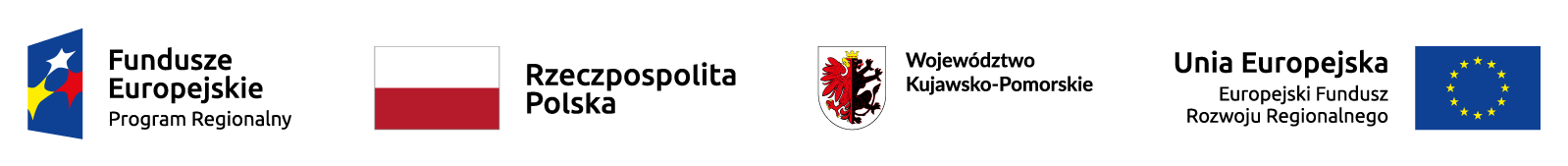 